25.09.2018					Торжок					         № 580О внесении изменений и дополнений в муниципальную программу «Культура Торжокского района Тверской области на 2018-2020 годы»  Постановляю:Внести изменения и дополнения в муниципальную программу «Культура Торжокского района Тверской области на 2018-2020 годы» (далее муниципальная программа), утвержденную постановлением администрации Торжокского района от 28.12.2017 г. № 767: 1. В паспорте муниципальной программы «Культура Торжокского района Тверской области на 2018-2020 годы»2. В разделе III «Подпрограммы», подразделе I, Подпрограммы 1  «Сохранение и развитие культурного потенциала Торжокского района»Главу 3 Объем финансовых ресурсов, необходимый для реализации подпрограммы принять в новой редакции:Общий объем бюджетных ассигнований, выделенный на реализацию подпрограммы 1, составляет 145 138,0 тыс. рублей.  Объем бюджетных ассигнований, выделенный на реализацию подпрограммы 1, по годам реализации муниципальной программы в разрезе задач, приведен в таблице 1. Таблица 13. В разделе III «Подпрограммы», Подразделе II, Подпрограммы 2 «Реализация социально значимых проектов в сфере культуры», Главу 2 Мероприятия подпрограммы, Решение задачи 1 «Поддержка муниципальных учреждений культуры», принять в новой редакции:Решение задачи 1 «Поддержка муниципальных учреждений культуры», осуществляется посредством выполнения следующих мероприятий подпрограммы 2:а) мероприятие «Комплектование библиотечных фондов библиотек муниципальных образований Тверской области фед. бюджет";б) мероприятие Проведение противопожарных мероприятий  за счет средств местного бюджета»;в) мероприятие «Субсидии на поддержку отрасли культуры (в части комплектования книжных фондов муниципальных общедоступных библиотек Тверской области) за счет средств местного бюджета»;г) мероприятие «Субсидии на поддержку отрасли культуры (в части проведение мероприятий по подключению муниципальных общедоступных библиотек Тверской области к информационно-телекоммуникационной сети "Интернет" и развитию библиотечного дела с учетом задачи расширения информационных технологий и оцифровки) за счет местного бюджета»;д) мероприятие «Субсидии на поддержку отрасли культуры (в части оказания государственной поддержки лучшим сельским учреждениям культуры) за счет средств местного бюджета»;е) мероприятие «Субсидии на поддержку отрасли культуры (в части оказания государственной поддержки лучшим работникам сельских учреждений культуры)  за счет средств местного бюджета»»;ж) мероприятие «Субсидии на поддержку отрасли культуры (в части комплектования книжных фондов муниципальных общедоступных библиотек Тверской области)»;з) мероприятие «Субсидии на поддержку отрасли культуры (в части проведение мероприятий по подключению муниципальных общедоступных библиотек Тверской области к информационно-телекоммуникационной сети "Интернет" и развитию библиотечного дела с учетом задачи расширения информационных технологий и оцифровки)»;и) мероприятие «Субсидии на поддержку отрасли культуры (в части оказания государственной поддержки лучшим сельским учреждениям культуры)»;к) мероприятие «Субсидии на поддержку отрасли культуры (в части оказания государственной поддержки лучшим работникам сельских учреждений культуры).4. Характеристику муниципальной программы принять в новой редакции (прилагается). 5. Настоящее постановление вступает в силу со дня подписания и подлежит размещению на официальном сайте администрации района в информационно-коммуникационной сети Интернет.6. Контроль за исполнением настоящего постановления оставляю за собой. Глава администрации района 						Н.А. Лашина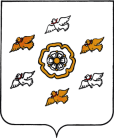 АДМИНИСТРАЦИЯ ТОРЖОКСКОГО РАЙОНА ТВЕРСКОЙ ОБЛАСТИАДМИНИСТРАЦИЯ ТОРЖОКСКОГО РАЙОНА ТВЕРСКОЙ ОБЛАСТИАДМИНИСТРАЦИЯ ТОРЖОКСКОГО РАЙОНА ТВЕРСКОЙ ОБЛАСТИПОСТАНОВЛЕНИЕПОСТАНОВЛЕНИЕПОСТАНОВЛЕНИЕРаздел «Объемы и источники финансирования муниципальной программы по годам ее реализации в разрезе подпрограмм» принять в новой редакции:Объемы и источники финансирования муниципальной программы по годам её реализации в разрезе подпрограммФинансирование осуществляется из муниципального бюджета. Общий объем финансирования составляет   156327,5 тыс.  руб.С разбивкой по годам 2018 год –    по коду 0800  64025,1 тыс. руб.2019 год  -    по коду 0800 46 151,2 тыс. руб.2020 год –    по коду 0800  46 151,2 тыс. рубВ том числе в разрезе подпрограмм:                                                       Годы реализации муниципальной программыОбъем бюджетных ассигнований, выделенный на реализацию подпрограммы 1 «Сохранение и развитие культурного потенциала Торжокского района», тыс. рублейОбъем бюджетных ассигнований, выделенный на реализацию подпрограммы 1 «Сохранение и развитие культурного потенциала Торжокского района», тыс. рублейОбъем бюджетных ассигнований, выделенный на реализацию подпрограммы 1 «Сохранение и развитие культурного потенциала Торжокского района», тыс. рублейИтого, тыс. рублейГоды реализации муниципальной программыЗадача  1«Сохранение и развитие библиотечного  дела»Задача 2 «Поддержка  народного творчества»Задача 3«Переподготовка кадров в сфере культуры»Итого, тыс. рублей2018 г.14330,542216,9056547,42019 г.10195,334100,0044295,32020 г.10195,334100,0044295,3